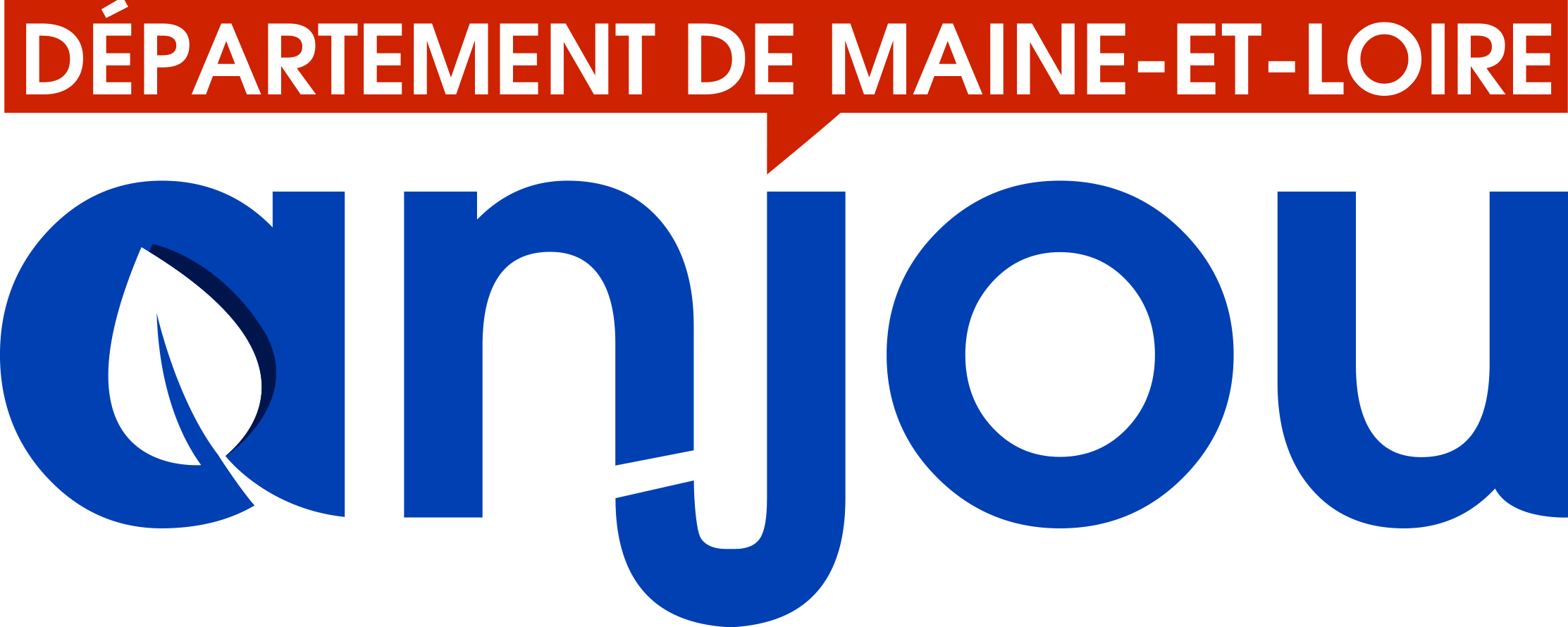 DOSSIER DE DEMANDE DE SUBVENTIONAide aux projets favorisant la pratique quotidienne du véloIntitulé de l’opération ……………………………………………………………………………………..Maître d’ouvrage: ……………………………………………………………………………………..Demande établie le : …………………..Signature du Maître d’ouvrage :1/	Description du projetContexte :  …………………………………………………………………………………………………….……………………………………………………………………………………………………………………….……………………………………………………………………………………………………………………….……………………………………………………………………………………………………………………….……………………………………………………………………………………………………………………….Objectifs : ……………………………………………………………………………………………………………………………………………………………………………………………………………………………….……………………………………………………………………………………………………………………….……………………………………………………………………………………………………………………….Localisation de l’opération : ……………………………………………………………………………………………………………………….……………………………………………………………………………………………………………………….Gestionnaire de l’équipement et modalités d’entretien : ………………………………………………………………………….……………………………………………………………………………………………………………………….……………………………………………………………………………………………………………………….……………………………………………Détail des travaux :(Type d’aménagements, justification des choix, contraintes, opportunité…) ……………………………………………………………………………………………………………………….……………………………………………………………………………………………………………………….……………………………………………………………………………………………………………………….……………………………………………………………………………………………………………………….……………………………………………………………………………………………………………………….……………………………………………………………………………………………………………………….2/	EnjeuxLe projet est-il inscrit dans un schéma directeur cyclable ? ……………………………………………………………………………………………………………………….……………………………………………………………………………………………………………………….En quoi ce projet répond-il à un besoin de mobilité locale à court ou moyen terme ? ……………………………………………………………………………………………………………………….……………………………………………………………………………………………………………………….……………………………………………………………………………………………………………………….Quels usages sont ciblés ?……………………………………………………………………………………………………………………….……………………………………………………………………………………………………………………….……………………………………………………………………………………………………………………….……………………………………………………………………………………………………………………….Comment ce projet s’articule-t-il à l’échelle intercommunale ? ……………………………………………………………………………………………………………………….……………………………………………………………………………………………………………………….……………………………………………………………………………………………………………………….Quelle est l’adéquation aux priorités départementales* de ce projet ? ……………………………………………………………………………………………………………………….……………………………………………………………………………………………………………………….……………………………………………………………………………………………………………………….……………………………………………………………………………………………………………………….……………………………………………………………………………………………………………………….	                                        *Selon préconisations inscrites au Schéma Départemental des Liaisons Cyclables3/	Qualité du projetQuels acteurs locaux ont été associés à la conception du projet ? ……………………………………………………………………………………………………………………….……………………………………………………………………………………………………………………….……………………………………………………………………………………………………………………….Ce projet a-t-il bénéficié de conseils ou d’ingénierie extérieurs ? ……………………………………………………………………………………………………………………….……………………………………………………………………………………………………………………….……………………………………………………………………………………………………………………….4/	Planning prévisionnelDécoupage en tranches opérationnelles……………..….     :   ……………………………………………………………………………………….……………..….     :   ……………………………………………………………………………………….……………..….     :   ……………………………………………………………………………………….……………..….     :   ……………………………………………………………………………………….7/	Plan de financement prévisionnel€ HT8/	Liste des pièces nécessaires à l’instruction	Courrier de demande de subvention sollicitant une dérogation pour commencement anticipé des travaux le cas échéant	Délibération de l’organe délibérant de la collectivité		Formulaire de demande de subvention rempliPlan de situation resituant le projet par rapport aux aménagements cyclables existants et aux pôles à desservirUn dossier technique distinguant :les sections en voies partagées  Plan du projet de la signalisation horizontale et verticale à une échelle 1/5000eles sections en site propre (voie verte, piste cyclable…)   Plans de l’existant et plan AVP du projet au 1/500e pour les points singuliers ou 1/2000e pour les sections courantesle traitement des points particuliers (traversées de carrefour, franchissements de cours d’eau, routes, voie ferrée…) : description de la solution d’aménagement + plans de l’existant et AVP au 1/500e ou 1/200e Une estimation du projet décomposée par section principaleProjet du plan de jalonnement*RIB	        *Selon préconisations inscrites au Schéma Départemental des Liaisons CyclablesRéférents dans la structureElu référent :NOM Prénom, fonction et coordonnéesNom du référent technique:NOM Prénom, fonction et coordonnéesEstimation du projet ou budget affectéPartenaires financiersPartenaires financiersPartenaires financiersReste à chargeEstimation du projet ou budget affecté………………………………Reste à chargeETUDESTRAVAUXTOTAL